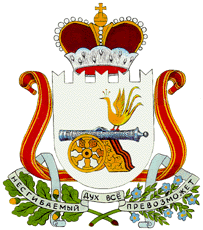 АДМИНИСТРАЦИЯМАЛЕЕВСКОГО  СЕЛЬСКОГО  ПОСЕЛЕНИЯКРАСНИНСКОГО РАЙОНА  СМОЛЕНСКОЙ ОБЛАСТИП О С Т А Н О В Л Е Н И Е от   18 апреля  2024 года                          № 25                                                               Об утверждении Положения о порядке применения к муниципальным служащим Администрации Малеевского сельского поселения Краснинского района Смоленской области взысканий за несоблюдение ограничений и запретов, требований о предотвращении или об урегулировании конфликта интересов и неисполнение обязанностей, установленных в целях противодействия коррупцииВ соответствии с Федеральным законом от 10.07.2023 №286-ФЗ «О внесении изменений в отдельные законодательные акты Российской Федерации», Федеральным законом от 02.03.2007 №25-ФЗ «О муниципальной службе» Администрация Малеевского сельского поселения Краснинского  района Смоленской области      ПОСТАНОВЛЯЕТ:       1. Утвердить прилагаемое Положение о порядке применения к муниципальным служащим Администрации Малеевского сельского поселения Краснинского района Смоленской области взысканий за несоблюдение ограничений и запретов, требований о предотвращении или об урегулировании конфликта интересов и неисполнение обязанностей, установленных в целях противодействия коррупции.      2. Признать утратившим силу постановление Администрации Малеевского сельского поселения Краснинского района Смоленской области  от 31.12.2019 №103 «Об утверждении Положения о порядке применения к муниципальным служащим Администрации Малеевского сельского поселения Краснинского района Смоленской области взысканий за несоблюдение ограничений и запретов, требований о предотвращении или об урегулировании конфликта интересов и неисполнение обязанностей, установленных в целях противодействия коррупции».       3. Настоящее постановление обнародовать в соответствии с Уставом Малеевского сельского поселения Краснинского района Смоленской области и разместить на официальном сайте Администрации муниципального образования «Краснинский район» Смоленской области в информационно-телекоммуникационной сети «Интернет» на странице Малеевского сельского поселения Краснинского района Смоленской области.Глава муниципального образованияМалеевского сельского поселенияКраснинского района Смоленской области                            В.В. КондудинаПриложение №1                                                                к   постановлению Администрации                                                                                                                                                                    Малеевского сельского поселения                                                                      Краснинского района Смоленской области                                                                      от .04.2024 года  № ПОЛОЖЕНИЕО порядке применения к муниципальным служащим Администрации Малеевского сельского поселения Краснинского района Смоленской области взысканий за несоблюдение ограничений и запретов, требований о предотвращении или об урегулировании конфликта интересов и неисполнение обязанностей, установленных в целях противодействия коррупции1. Общие положения 1.1. Настоящее Положение  разработано в соответствии с Федеральным законом от 02.03.2007 № 25-ФЗ «О муниципальной службе в Российской Федерации», Федеральным законом от 25.12.2008 № 273-ФЗ «О противодействии коррупции», Трудовым кодексом Российской Федерации.1.2. Дисциплинарное взыскание налагается на муниципального служащего за совершение дисциплинарного проступка.1.3. Положение определяет порядок и сроки применения дисциплинарного взыскания на муниципального служащего Администрации Малеевского сельского поселения Краснинского района Смоленской области (далее – Администрация) в случае несоблюдения им ограничений и запретов, требований о предотвращении или об урегулировании конфликта интересов и неисполнения обязанностей, установленных в целях противодействия коррупции, в целях повышения его ответственности за надлежащее исполнение возложенных на него должностных обязанностей, соблюдение ограничений и запретов, требований действующего законодательства о противодействии коррупции.2. Взыскания за несоблюдение ограничений и запретов, требований о предотвращении или об урегулировании конфликта интересов и неисполнение обязанностей, установленных в целях противодействиякоррупции    2.1. За совершение дисциплинарного проступка представитель нанимателя (работодатель) имеет право применить следующие дисциплинарные взыскания:1) замечание;2) выговор;3) увольнение с муниципальной службы по соответствующим основаниям.2.1.1. муниципальный служащий подлежит увольнению с муниципальной службы в связи с утратой доверия в случаях совершения правонарушений, установленных статьями 14.1 и 15 Федерального закона от 02.03.2007 № 25-ФЗ «О муниципальной службе в Российской Федерации», а именно в случаях:	- непринятия муниципальным служащим, являющимся стороной конфликта интересов, мер по предотвращению или урегулированию конфликта интересов, за исключением случаев, установленных федеральными законами;	- неприятия муниципальным служащим, являющимся представителем нанимателя, которому стало известно о возникновении у подчиненного ему муниципального служащего личной заинтересованности, которая приводит или может привести к конфликту интересов, мер по предотвращению или урегулированию конфликта интересов, за исключением случаев, установленных федеральными законами;	- непредставления муниципальным служащим  сведений о своих доходах, расходах, об имуществе и обязательствах имущественного характера, а также сведений о доходах, расходах, об имуществе и обязательствах имущественного характера своих супруги (супруга) и несовершеннолетних детей в случае, если представление таких сведений обязательно, либо представления заведомо неполных сведений, за исключением случаев, установленных федеральными законами.           -   представление муниципальным служащим заведомо недостоверных сведений, указанных в части 5 настоящей статьи, является правонарушением, влекущим увольнение муниципального служащего с муниципальной службы.	2.2. Муниципальный служащий, допустивший дисциплинарный проступок, может быть временно отстранен (но не более чем на один месяц), до решения вопроса о его дисциплинарной ответственности, отстранен от исполнения должностных обязанностей с сохранением денежного содержания. Отстранение муниципального служащего от исполнения должностных обязанностей в этом случае производится Распоряжением Главы Администрации.	2.3. За несоблюдение муниципальным служащим ограничений и запретов, требований о предотвращении или об урегулировании конфликта интересов и неисполнение обязанностей, установленных в целях в целях противодействия коррупции Федеральными законами от 02.03.2007 № 25 ФЗ «О муниципальной службе в Российской Федерации», от 25.12.2008 № 273-ФЗ «О противодействии коррупции» и другими федеральными законами, налагаются взыскания, указанные в пункте 2.1. настоящего Положения.         2.4. Муниципальный служащий освобождается от ответственности за несоблюдение ограничений и запретов, требований о предотвращении или об урегулировании конфликта интересов и неисполнение обязанностей, установленных настоящим Федеральным законом и другими федеральными законами в целях противодействия коррупции, в случае, если несоблюдение таких ограничений, запретов и требований, а также неисполнение таких обязанностей признается следствием не зависящих от него обстоятельств в порядке, предусмотренном частями 3 - 6 статьи 13 Федерального закона от 25 декабря 2008 года N 273-ФЗ "О противодействии коррупции".3. Порядок и сроки применения дисциплинарного взыскания 	3.1. Дисциплинарное взыскание применяется представителем нанимателя (работодателем) на основании:	1) доклада о результатах проверки, проведенной отделом кадров Администрации, ответственным за работу по профилактике коррупционных и иных правонарушений;	2) рекомендации комиссии по соблюдению требований к служебному поведению муниципальных служащих Администрации Малеевского сельского поселения Краснинского района Смоленской области в случае, если доклад о результатах проверки направлялся в комиссию;	3) объяснений муниципального служащего;	4) иных материалов.	3.2. Перед применением дисциплинарного взыскания за коррупционное правонарушение по решению представителя нанимателя (работодателя) проводится проверка. Основанием для осуществления проверки является достаточная информация, представленная в письменном виде в установленном порядке.	3.2.1. До применения дисциплинарного взыскания представитель нанимателя (работодатель) должен затребовать  от муниципального служащего письменное объяснение.Если по истечении двух рабочих дней с момента, когда муниципальному служащему предложено представить письменное объяснение, указанное объяснение муниципальным служащим не представлено, то составляется соответствующий акт.Непредставление муниципальным служащим объяснения не является препятствием для применения дисциплинарного взыскания.3.3. При применении взыскания учитываются характер совершенного муниципальным служащим коррупционного правонарушения, его тяжесть, обстоятельства, при которых оно совершено, соблюдение муниципальным служащим других ограничений и запретов, требований о предотвращении или об урегулировании конфликта интересов и исполнение им обязанностей, установленных в целях противодействия коррупции, а также предшествующие результаты исполнения им своих должностных обязанностей.3.4. Дисциплинарное взыскание применяется не позднее шести  месяцев  со дня обнаружения дисциплинарного проступка или поступления информации о совершении муниципальным служащим коррупционного правонарушения,   и не позднее трех лет со дня его совершения ,  не считая периода временной нетрудоспособности муниципального служащего, пребывания его в отпуске, других случаев его отсутствия на муниципальной службе по уважительным причинам, а также времени проведения проверки и рассмотрения ее материалов комиссией по соблюдению требований к служебному поведению муниципальных служащих Администрации Малеевского сельского поселения Краснинского района Смоленской области.По результатам ревизии, проверки финансово-хозяйственной деятельности или аудиторской проверки дисциплинарное взыскание не может быть применено позднее трех  лет со дня совершения дисциплинарного проступка. В указанные сроки не включается время производства по уголовному делу.3.5. За каждый дисциплинарный проступок муниципального служащего может быть применено только одно дисциплинарное взыскание.3.6. В распоряжении Главы Администрации о применении дисциплинарного взыскания к муниципальному служащему в случае совершения им коррупционного правонарушения в качестве основания применения дисциплинарного взыскания указываются часть первая или часть вторая статьи 27.1. Федерального закона от 02.03.2007 № 25-ФЗ «О муниципальной службе в Российской Федерации».3.7. Распоряжение о применении дисциплинарного взыскания к муниципальному служащему с указанием дисциплинарного правонарушения или коррупционного правонарушения и требований нормативных правовых актов, которые им нарушены, или об отказе в применении к нему такого взыскания с указанием мотивов, объявляется муниципальному служащему под роспись в течение трех рабочих дней со дня его издания, не считая времени отсутствия муниципального служащего на работе. В случае отказа муниципального служащего ознакомиться с указанным распоряжением под роспись составляется соответствующий акт.3.8.   Копия распоряжения о наложении дисциплинарного взыскания на муниципального служащего приобщается к личному делу муниципального служащего.3.9. Дисциплинарное взыскание может быть обжаловано муниципальным служащим в порядке, установленном действующим законодательством.